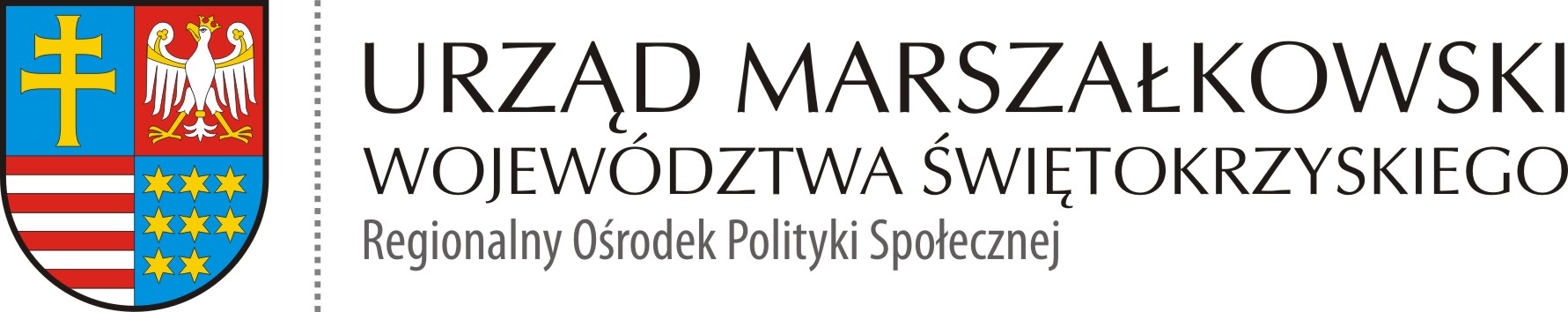 Załącznik nr 2.4do postępowania znak: ROPS-II.052.2.25.2020  ……………….., dnia ……………….. r.FORMULARZ OFERTY  Część IV - Zakup i dostawa sprzętu rehabilitacyjnego i medycznego w ramach projektu socjalnego – gmina Wodzisław/powiat jędrzejowskiNazwa i adres Zamawiającego:Województwo Świętokrzyskie, al IX Wieków Kielc 3, 25-515 Kielce, NIP: 9591506120Nazwa i adres Wykonawcy:……………………………………………………………………………………………..……………………………………………………………………………………………..……………………………………………………………………………………………..(pełna nazwa firmy, adres, NIP, REGON, telefon, adres poczty elektronicznej)Oferujemy wykonanie przedmiotu zamówienia na dostawę ……………………………. za cenę brutto (z VAT) zgodnie z poniższą tabelą:w łącznej kwocie………………………………………………….. PLN słownie:……………………………………………………..Zakup i dostawa roweru trójkołowego rehabilitacyjnego dla dziecka Zakup i dostawa łóżka drewnianego z materacem rehabilitacyjnymPneumatyczne poduszki przeciwodleżynowe do wózka inwalidzkiego – 3 sztukiZakup sprzętu rehabilitacyjnego do terapii indywidualnej dla dziecka Zakup i dostawa mini skutera inwalidzkiego Zakup i dostawa wyposażenia wypożyczalni sprzętu rehabilitacyjnego dla mieszkańców Gminy Wodzisław Do oferty należy dołączyć folder/katalog/ulotkę oferowanego sprzętu w języku polskim umożliwiający w pełni dokonanie oceny spełnienia warunków dotyczących parametrów technicznych.Oświadczamy, że zapoznaliśmy się z warunkami udzielenia zamówienia i uznajemy się za związanego określonymi w nich postanowieniami i zasadami postępowania.Oświadczamy, że dostawa ww. asortymentu nastąpi w terminie wskazanym w zapytaniu ofertowym.Oświadczamy, że w cenie oferty zostały uwzględnione wszystkie koszty wykonania zamówienia i realizacji przyszłego świadczenia umownego.Oświadczamy, że dostawę będącą przedmiotem niniejszego zamówienia zamierzamy wykonać bez udziału podwykonawców/z udziałem podwykonawców.Oświadczamy, że oferowany asortyment spełnia wszystkie wymagania w zakresie jakości i standardów bezpieczeństwa określone w przepisach UE.Oświadczamy, że posiadamy odpowiednią wiedzę, kwalifikacje i doświadczenie niezbędne do wykonania przedmiotu zamówienia, o którym mowa w niniejszym zapytaniu ofertowym  i zobowiązujemy się go zrealizować z należytą starannością, najwyższymi standardami obowiązującymi na rynku dostaw oraz zgodnie z obowiązującymi przepisami prawaOświadczamy, że zostaliśmy uprzedzeni o odpowiedzialności karnej z art. 233 Kodeksu Karnego za złożenie nieprawdziwego oświadczenia lub zatajenie prawdy i niniejszym oświadczam, że informacje podane w niniejszej ofercie są zgodne z prawdą. Oświadczamy, że „Wzór umowy” stanowiący załącznik nr 3 do zapytania ofertowego, został przez nas zaakceptowany i zobowiązujemy się w przypadku wyboru naszej oferty do zawarcia umowy na wymienionych w nim warunkach, w miejscu i terminie wyznaczonym przez zamawiającego.Oświadczam, że przedmiot oferty jest zgodny z opisem przedmiotu zamówienia zawartym zapytaniu ofertowym.Oświadczam/-y, że nie jestem/-śmy powiązani z Zamawiającym osobowo i kapitałowo.  Do oferty załączamy następujące dokumenty (należy wpisać nazwę i oznaczenie załączanego dokumentu):Wykonawca jest mikro, małym, średnim przedsiębiorcą  - TAK/NIE…………………………………			 ………………………………………Miejscowość, data					        Podpis/y osoby/osób upoważnionej/ych    						            do reprezentowania wykonawcyDefinicje: ­	Mikroprzedsiębiorstwo: przedsiębiorstwo, które zatrudnia mniej niż 10 osób i którego roczny obrót lub roczna suma bilansowa nie przekracza 2 milionów euro.­	Małe przedsiębiorstwo: przedsiębiorstwo, które zatrudnia mniej niż 50 osób i którego roczny obrót lub roczna suma bilansowa nie przekracza 10 milionów euro.­	Średnie przedsiębiorstwo: przedsiębiorstwa, które nie są mikroprzedsiębiorstwami ani małymi przedsiębiorstwami i które zatrudniają mniej niż 250 osób i których roczny obrót nie przekracza 50 milionów euro lub roczna suma bilansowa nie przekracza 45 milionów euro.Lp.Przedmiot zamówieniaJm.IlośćCena jednostkowa netto(PLN)Wartość netto(PLN)Stawka VAT (%)Wartość brutto1Zakup i dostawa roweru trójkołowego rehabilitacyjnego dla dziecka Producent: ……………………………………………………Okres gwarancji*: ……………………………………………………szt.Lp.Wymagane minimalne parametry techniczneWarunki wymagane, konieczne do spełnieniaParametry oferowanego sprzętuPODAĆ/OPISAĆRower trójkołowy rehabilitacyjny – 1 (jedna) sztukaRower trójkołowy rehabilitacyjny – 1 (jedna) sztukaRower trójkołowy rehabilitacyjny – 1 (jedna) sztukaRower trójkołowy rehabilitacyjny – 1 (jedna) sztuka1Długość całkowita roweru: 155 - 160 cmTak2Szerokość roweru: 60 - 67 cmTak3Wysokość siodełka od podłoża: 70  - 95 cmTak4Wysokość kierownicy od podłoża: 98  - 120 cmTak5Waga roweru:  do 26 kgTak6Maksymalne obciążenie: 100 kg.TakLp.Przedmiot zamówieniaJm.IlośćCena jednostkowa netto(PLN)Wartość netto(PLN)Stawka VAT (%)Wartość brutto1Zakup i dostawa łóżka drewnianego z materacem rehabilitacyjnym Producent: ……………………………………………………Okres gwarancji*: ……………………………………………………szt.Lp.Wymagane minimalne parametry techniczneWarunki wymagane, konieczne do spełnieniaParametry oferowanego sprzętuPODAĆ/OPISAĆŁóżko drewniane z materacem rehabilitacyjnym – 1 (jedna) sztukaŁóżko drewniane z materacem rehabilitacyjnym – 1 (jedna) sztukaŁóżko drewniane z materacem rehabilitacyjnym – 1 (jedna) sztukaŁóżko drewniane z materacem rehabilitacyjnym – 1 (jedna) sztuka         Łóżko drewniane  – parametry techniczne:         Łóżko drewniane  – parametry techniczne:         Łóżko drewniane  – parametry techniczne:         Łóżko drewniane  – parametry techniczne:1Wymiary: 120 cm x 200 cmTak2Łóżko z pojemnikiem na pościelTak3Ze stelażemTak         Materac rehabilitacyjny – parametry techniczne:         Materac rehabilitacyjny – parametry techniczne:         Materac rehabilitacyjny – parametry techniczne:         Materac rehabilitacyjny – parametry techniczne:1Wymiary: 120 cm x 200 cmTak2Grubość materaca 15 cm – 20 cmTak3Twardość materaca – h2 do 80 kgTak4Materiał pianka-kokos z możliwością wymiany pokrowcaTakLp.Przedmiot zamówieniaJm.IlośćCena jednostkowa netto(PLN)Wartość netto(PLN)Stawka VAT (%)Wartość brutto1Pneumatyczne poduszki przeciwodleżynowe do wózka inwalidzkiego Producent: ……………………………………………………Okres gwarancji*: ……………………………………………………szt.Lp.Wymagane minimalne parametry techniczneWarunki wymagane, konieczne do spełnieniaParametry oferowanego sprzętuPODAĆ/OPISAĆPneumatyczne poduszki przeciwodleżynowe do wózka inwalidzkiego – 3 (trzy) sztukiPneumatyczne poduszki przeciwodleżynowe do wózka inwalidzkiego – 3 (trzy) sztukiPneumatyczne poduszki przeciwodleżynowe do wózka inwalidzkiego – 3 (trzy) sztukiPneumatyczne poduszki przeciwodleżynowe do wózka inwalidzkiego – 3 (trzy) sztuki1Poduszka wodoodpornaTak2Poduszka z pokrowcemTak3Wymiary 39,00 cm x 39,00 cm (+/- 2 cm)Tak4Wysokość 5 cm – 8cmTak5Dopuszczalne bezpieczne obciążenie 150 kg lub wyższeTakLp.Przedmiot zamówieniaJm.IlośćCena jednostkowa netto(PLN)Wartość netto(PLN)Stawka VAT (%)Wartość brutto1Zakup sprzętu rehabilitacyjnego do terapii indywidualnej dla dziecka Producent: ……………………………………………………Okres gwarancji*: ……………………………………………………szt.Lp.Wymagane minimalne parametry techniczneWarunki wymagane, konieczne do spełnieniaParametry oferowanego sprzętuPODAĆ/OPISAĆSprzęt rehabilitacyjny do terapii indywidualnej dla dziecka  – 1 (jeden) zestawSprzęt rehabilitacyjny do terapii indywidualnej dla dziecka  – 1 (jeden) zestawSprzęt rehabilitacyjny do terapii indywidualnej dla dziecka  – 1 (jeden) zestawSprzęt rehabilitacyjny do terapii indywidualnej dla dziecka  – 1 (jeden) zestaw1Materac gimnastyczny, antypoślizgowy, wymiary: 200 cm x 120 cm x 5 cm – 1 sztukaTak        Huśtawka bocianie gniazdo do rehabilitacji SI – 1 sztuka        Huśtawka bocianie gniazdo do rehabilitacji SI – 1 sztuka        Huśtawka bocianie gniazdo do rehabilitacji SI – 1 sztuka        Huśtawka bocianie gniazdo do rehabilitacji SI – 1 sztuka1W komplecie cztery liny z możliwością regulacji.Tak2Wymiary: długość: 1080 mm, szerokość: 835 mm, wysokość: 75 mm.3Maksymalne obciążenie huśtawki wynosi 150 kgTak        Huśtawka w kształcie litery T  do rehabilitacji SI – 1 sztuka        Huśtawka w kształcie litery T  do rehabilitacji SI – 1 sztuka        Huśtawka w kształcie litery T  do rehabilitacji SI – 1 sztuka        Huśtawka w kształcie litery T  do rehabilitacji SI – 1 sztuka1Wysokość całkowita – 80 cmTak2Długość siedziska – 85 cmTak3Szerokość siedziska – 20 cmTak4Średnica słupka – 16 cmTak5Waga – do 8 kgTak6Zakres regulacji – 45 cmTak7Maksymalne obciążenie – 100 kgTak         Drabinka drewniana rehabilitacyjno-gimnastyczna – 1 sztuka         Drabinka drewniana rehabilitacyjno-gimnastyczna – 1 sztuka         Drabinka drewniana rehabilitacyjno-gimnastyczna – 1 sztuka         Drabinka drewniana rehabilitacyjno-gimnastyczna – 1 sztuka1Wymiary 200 cm x 90 cmTak2Komplet okuć do montażu drabinki przy ścianieTak         Kliny rehabilitacyjne (mix rozmiarów) – łącznie 3 sztuki         Kliny rehabilitacyjne (mix rozmiarów) – łącznie 3 sztuki         Kliny rehabilitacyjne (mix rozmiarów) – łącznie 3 sztuki         Kliny rehabilitacyjne (mix rozmiarów) – łącznie 3 sztuki1Wykonane z pianki poliuretanowejTak        Huśtawka rehabilitacyjna/terapeutyczna typu „grzybek” – 1 sztuka        Huśtawka rehabilitacyjna/terapeutyczna typu „grzybek” – 1 sztuka        Huśtawka rehabilitacyjna/terapeutyczna typu „grzybek” – 1 sztuka        Huśtawka rehabilitacyjna/terapeutyczna typu „grzybek” – 1 sztuka1Miękkie poszycie zabezpieczająceTak2Średnica siedziska 60 cm – 77 cmTak3Wyrób medycznyTak        Maglownica do terapii zaburzeń integracji sensorycznej – 1 sztuka        Maglownica do terapii zaburzeń integracji sensorycznej – 1 sztuka        Maglownica do terapii zaburzeń integracji sensorycznej – 1 sztuka        Maglownica do terapii zaburzeń integracji sensorycznej – 1 sztuka1Regulacja siły nacisku wałkówTak2Wyrób medycznyTakLp.Przedmiot zamówieniaJm.IlośćCena jednostkowa netto(PLN)Wartość netto(PLN)Stawka VAT (%)Wartość brutto1Zakup i dostawa mini skutera inwalidzkiegoProducent: ……………………………………………………Okres gwarancji*: ……………………………………………………szt.Lp.Wymagane minimalne parametry techniczneWarunki wymagane, konieczne do spełnieniaParametry oferowanego sprzętuPODAĆ/OPISAĆMini skuter inwalidzki – 1 (jedna) sztukaMini skuter inwalidzki – 1 (jedna) sztukaMini skuter inwalidzki – 1 (jedna) sztukaMini skuter inwalidzki – 1 (jedna) sztuka1Długość całkowita: 123 cm – 145 cmTak2Szerokość całkowita: 56 cm – 67 cmTak3Waga: 60 - 65 kgTak4Pokonywane wzniesienie: 15°Tak5Dopuszczalne obciążenie: 120 kg lub wyższeTak6Moc wózka: 200 WTak7Prędkość maksymalna: 10 km/h – 15 km/hTak8Zasięg: 18 km lub wyższyTak9Regulowana wysokość siedziskaTak10Koszyk na zakupy montowany na kolumnie kierowniczejTak11Oświetlenie drogoweTakLp.Przedmiot zamówieniaJm.IlośćCena jednostkowa netto(PLN)Wartość netto(PLN)Stawka VAT (%)Wartość brutto1Zakup i dostawa Zakup wyposażenia wypożyczalni sprzętu rehabilitacyjnego dla mieszkańców Gminy Wodzisław Producent: ……………………………………………………Okres gwarancji*: ……………………………………………………szt.Lp.Wymagane minimalne parametry techniczneWarunki wymagane, konieczne do spełnieniaParametry oferowanego sprzętuPODAĆ/OPISAĆWYPOSAŻENIE WYPOŻYCZALNI SPRZĘTU REHABILITACYJNEGO DLA MIESZKAŃCÓW GMINY WODZISŁAW – KOMPLETWYPOSAŻENIE WYPOŻYCZALNI SPRZĘTU REHABILITACYJNEGO DLA MIESZKAŃCÓW GMINY WODZISŁAW – KOMPLETWYPOSAŻENIE WYPOŻYCZALNI SPRZĘTU REHABILITACYJNEGO DLA MIESZKAŃCÓW GMINY WODZISŁAW – KOMPLETWYPOSAŻENIE WYPOŻYCZALNI SPRZĘTU REHABILITACYJNEGO DLA MIESZKAŃCÓW GMINY WODZISŁAW – KOMPLETBalkonik dla dorosłych (podpórka inwalidzka czterokołowa – balkonik)  z siedziskiem – 2 sztukiBalkonik dla dorosłych (podpórka inwalidzka czterokołowa – balkonik)  z siedziskiem – 2 sztukiBalkonik dla dorosłych (podpórka inwalidzka czterokołowa – balkonik)  z siedziskiem – 2 sztukiBalkonik dla dorosłych (podpórka inwalidzka czterokołowa – balkonik)  z siedziskiem – 2 sztuki1Wysokość całkowita 75 cm - 92 cmTak2Regulacja wysokości uchwytówTak3Dopuszczalna waga użytkownika: 110 kg lub wyższaTak4Materiał wykonania: aluminiumTak5Średnica kół około 20 cmTakCiśnieniomierz naramienny automatyczny – 2 sztukiCiśnieniomierz naramienny automatyczny – 2 sztukiCiśnieniomierz naramienny automatyczny – 2 sztukiCiśnieniomierz naramienny automatyczny – 2 sztuki1Ciśnieniomierz automatyczny na ramięTak2Pamięć pomiarówTak3Zapamiętanie daty i czasu pomiaruTak4Zakres pomiarów ciśnienia: 0-299 mmHgTak5Zakres pomiarów pulsu 40-199 uderzeń na minutęTak6Dokładność pomiaru ciśnienia +/- 3 mmHgTak7Automatyczne pompowanie i spuszczanie powietrzaTak8Wyświetlacz LCD, zasilanie  baterie AA, mankiet pomiarowyTakLaska czteropunktowa - czwórnóg  rehabilitacyjny: 4 sztukiLaska czteropunktowa - czwórnóg  rehabilitacyjny: 4 sztukiLaska czteropunktowa - czwórnóg  rehabilitacyjny: 4 sztukiLaska czteropunktowa - czwórnóg  rehabilitacyjny: 4 sztuki1Cztery punkty podparcia zakończone gumowymi zabezpieczeniami antypoślizgowymiTak2Skokowa regulacja wysokościTak3Zakres regulacji od 730 mm do 960 mmTak4Dopuszczalne obciążenie: 100 kg lub wyższeTak5Ergonomicznie wyprofilowany uniwersalny uchwyt z tworzywaTak6Waga do 1 kgTakKule łokciowe dla dorosłych: 10 sztukKule łokciowe dla dorosłych: 10 sztukKule łokciowe dla dorosłych: 10 sztukKule łokciowe dla dorosłych: 10 sztuk1Miękki uchwyt/rękojeśćTak2Skokowa regulacja wysokościTak3Waga do 0,75 kgTak4Nasadka antypoślizgowaTakKule łokciowe dla dzieci: 10 sztukKule łokciowe dla dzieci: 10 sztukKule łokciowe dla dzieci: 10 sztukKule łokciowe dla dzieci: 10 sztuk1Miękki uchwyt/rękojeśćTak2Skokowa regulacja wysokościTak3Waga do 0,55 kgTak4Nasadka antypoślizgowaTakMaterac przeciwodleżynowy – 2 sztukiMaterac przeciwodleżynowy – 2 sztukiMaterac przeciwodleżynowy – 2 sztukiMaterac przeciwodleżynowy – 2 sztuki1Wymiary: 200 cm długości x 90 cm szerokości x 10 cm wysokościTak2Maksymalne obciążenie 150 kgTakWózek inwalidzki składany - 2 sztukiWózek inwalidzki składany - 2 sztukiWózek inwalidzki składany - 2 sztukiWózek inwalidzki składany - 2 sztuki1Szerokość wózka w pozycji złożonej: około 26 cmTak2Szerokość wózka w pozycji rozłożonej: 61-67 cmTak3Przednie koła skrętne, tylne koła pompowane o średnicy około 60 cmTak4Pompka do pompowania kół w zestawieTak5Dopuszczalna waga użytkownika: 120 kg lub wyższaTak6Waga: do 19,00 kgTak7Produkt medyczny, atestowanyTakRowerek treningowy - 2 sztukiRowerek treningowy - 2 sztukiRowerek treningowy - 2 sztukiRowerek treningowy - 2 sztuki1Wymiary: długość 90-100 cm x szerokość 49-60 cm x wysokość 136-143 cmTak2Możliwość regulacji siodełkaTak3Dopuszczalna waga użytkownika: 135 kg lub wyższaTak4System oporu: magnetycznyTak5Kilkustopniowa regulacja oporuTak6Pomiar pulsu: sensory dotykowy umieszczone na kierownicyTak7Regulowane siodełko w pionie i poziomieTak8Wzmocniona stalowa konstrukcjaTak9Rolki transportoweTak10Antypoślizgowe, samopoziomujące pedały z paskami zabezpieczającymiTak11Funkcje komputera (wyświetlacz LCD): czas trwania treningu, przebyty dystans, spalone kalorie, prędkość, poziom tętnaTakRotor rehabilitacyjny - 3 sztukiRotor rehabilitacyjny - 3 sztukiRotor rehabilitacyjny - 3 sztukiRotor rehabilitacyjny - 3 sztuki1Wymiary: długość 35-50 cm x szerokość 38-42 cm x wysokość 23-30 cmTak2Dopuszczalna waga użytkownika: 100 kg lub wyższaTakGruszka rehabilitacyjna - 5 sztukGruszka rehabilitacyjna - 5 sztukGruszka rehabilitacyjna - 5 sztukGruszka rehabilitacyjna - 5 sztuk1Średnica ok. 90 cmTak2Wysokość ok. 120 cmTakMata piankowa do ćwiczeń - 16 sztukMata piankowa do ćwiczeń - 16 sztukMata piankowa do ćwiczeń - 16 sztukMata piankowa do ćwiczeń - 16 sztuk1Wymiary: 180 cm x 60 cm x 1,5 cmTak  Kijki do Nordic Walking – 16 par  Kijki do Nordic Walking – 16 par  Kijki do Nordic Walking – 16 par  Kijki do Nordic Walking – 16 par1Długość 105 cm (10 par) Tak2Długość 110 cm (6 par)Tak3Wymienne nasadki; na każdą powierzchnię i na każdą porę roku (takie jak: groty metalowe, gumowe nasadki, nakładki na asfaltowe podłoże, talerzyki przystosowane do marszu w terenie, talerzyki na śnieg i lód)Tak4Regulowane, odpinane paski na nadgarstkiTak5Ergonomicznie uformowana rękojeść umożliwiająca pewny chwyt i odciążająca nadgarstekTak6Antypoślizgowe, korkowe rączki absorbujące wilgoćTak7Kijki wykonane z lekkiego i wytrzymałego aluminiumTak8Wbudowany system amortyzacji "anti-shock" chroniący stawy kolanowe i kręgosłupTak9Waga kompletu maksymalnie do 700 gTakŁóżko rehabilitacyjne z materacem piankowym, materacem przeciwodleżynowym i stolikiem  przyłóżkowym – 1 kompletŁóżko rehabilitacyjne z materacem piankowym, materacem przeciwodleżynowym i stolikiem  przyłóżkowym – 1 kompletŁóżko rehabilitacyjne z materacem piankowym, materacem przeciwodleżynowym i stolikiem  przyłóżkowym – 1 kompletŁóżko rehabilitacyjne z materacem piankowym, materacem przeciwodleżynowym i stolikiem  przyłóżkowym – 1 kompletOpis łóżkaOpis łóżkaOpis łóżka1Wszystkie funkcje łóżka sterowane elektronicznie przy pomocy pilotaTak2Regulacja wysokości tylko od strony głowy (pozycja siedząca) – antytrendelenburgTak3Wysięgnik i barierki w standardzieTak4Metalowe leżeTak5Obudowa wykonana z drewnaTak6System transportowy pozwalający na łatwe przestawianie i przechowywanie całego łóżka w komplecieTak7Regulacja wysokości montażu leża w zależności od potrzeb i wzrostu pacjentaTak8Szerokość całkowita: do 105 cmTak9Długość całkowita: do 216 cmTak10Dopuszczalne obciążenie: 175 kg lub wyższeTakOpis materaca przeciwodleżynowegoOpis materaca przeciwodleżynowegoOpis materaca przeciwodleżynowego1Wymiary materaca dostosowane do wymiarów łóżkaTak2Zdejmowany pokrowiec zapinany na suwaki umożliwiający łatwe utrzymanie czystościTakOpis stolika przyłóżkowegoOpis stolika przyłóżkowegoOpis stolika przyłóżkowego1Minimum 2 kółka posiadające hamulce zaciskoweTak2Waga do 7 kgTak3Zakres regulacji wysokości, wysokość maksymalna do 110 cmTak4Wymiary blatu 35-40 cm x 55-60 cmTakBieżnia elektryczna rehabilitacyjna z uchwytem na całej długości powierzchni do chodzenia - 1 sztukaBieżnia elektryczna rehabilitacyjna z uchwytem na całej długości powierzchni do chodzenia - 1 sztukaBieżnia elektryczna rehabilitacyjna z uchwytem na całej długości powierzchni do chodzenia - 1 sztukaBieżnia elektryczna rehabilitacyjna z uchwytem na całej długości powierzchni do chodzenia - 1 sztuka1Wysokości 80 - 90 cmTak2Wymiar powierzchni bieżni min.120 cm x 40 cmTak3Regulacja prędkościTak4Czytelny wyświetlacz LCD  TakPiłka rehabilitacyjna -  łącznie 16 sztukPiłka rehabilitacyjna -  łącznie 16 sztukPiłka rehabilitacyjna -  łącznie 16 sztukPiłka rehabilitacyjna -  łącznie 16 sztuk1Rozmiar 45 cm (3 szt.)Tak2Rozmiar 55 cm (6 szt.)Tak3Rozmiar 65 cm (5 szt.)Tak4Rozmiar - 75 cm (2 szt.)  Tak5Specjalna struktura, która uniemożliwia ślizganie się ciała po jej powierzchni podczas ćwiczeńTak6Piłki w zestawie z pompką.TakTaśma rehabilitacyjna - łącznie 16 sztukTaśma rehabilitacyjna - łącznie 16 sztukTaśma rehabilitacyjna - łącznie 16 sztukTaśma rehabilitacyjna - łącznie 16 sztuk1Minimalna długość taśmy 1,5 mTak2Minimalna szerokość taśmy 12 cmTak3Siła oporu – słaby opór 6 sztuk (czerwona)Tak4Siła oporu – średni opór 5 sztuk (zielona)Tak5Siła oporu – mocny opór 5 sztuk (niebieska)TakLp.Nazwa dokumentuZałącznik nr12…